WEEK 1 MONDAY 11/01TUESDAY 11/02WEDNESDAY  11/3THURSDAY 11/4FRIDAY 11/5Stuffed Cabbage RollsOven Roasted PotatoCornCabbage SaladVanilla PuddingHotdog w/ meat sauceBaked BeansCarrotsOrange Gelatin SaladBananaTuna Noodle CasserolePeasOrange Beef Cheese Steak w/ peppers & onionsParsley PotatoesSpinachTossed SaladCakeChicken ParmesanPasta with sauceItalian BlendPea SaladPears WEEK 2 MONDAY 11/8TUESDAY 11/9WEDNESDAY 11/10THURSDAY 11/11FRIDAY 11/12French Toast w/ SyrupBreakfast SausageApple CompoteOrange JuiceBananaBeef StroganoffEgg NoodlesGreen BeansCarrots & Celery Sticks w/ RanchAppleChicken Cordon BleuRice PilafHarvest Blend VeggiesTossed SaladChocolate Cake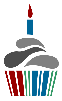 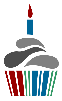  Meatloaf w/ GravyMashed PotatoesMixed VeggiesCottage CheeseOrangeHamScalloped PotatoesCapri VeggiesBean SaladCarrot Raisin BarsWEEK 3 MONDAY 11/15TUESDAY 11/16WEDNESDAY 11/17THURSDAY 11/18FRIDAY 11/19 Swedish MeatballsEgg Noodles CarrotsPickled BeetsFresh OrangeSausage w/ Biscuits & GravyWax BeansPasta SaladLorna Doone CookiePork Roast w/ GravyMashed PotatoesPeasOrange JuiceMolasses CookiesChiliBaked PotatoBroccoliColeslawBananaMacaroni & CheeseStewed TomatoesCucumber w/Sour CreamPineapple TidbitsWEEK 4 MONDAY 11/22TUESDAY 11/23WEDNESDAY 11/24THURSDAY 11/25FRIDAY 11/26 CheeseburgerSweet PotatoesHarvest Blend VegetablesCottage CheeseOrangeFish SandwichBrown RiceCauliflowerOrange JuiceBanana Roasted Turkey & GravyBread StuffingMashed PotatoesGreen BeansAppleCranberry SaladPumpkin CupcakeGrape JuiceThanksgiving MealCLOSEDCLOSEDWEEK 5 MONDAY 11/29TUESDAY 11/30WEDNESDAY 12/1THURSDAY 12/2FRIDAY 12/3Turkey Patty w/ CheeseBaked BeansGarden Veggies Pickled BeetsFig NewtonBeef StewBiscuits Applesauce Gelatin SaladBananaLasagna w/ Meat SauceBroccoliTossed SaladGinger Snap CookieChicken & BroccoliBrown RicePeas & CarrotsPotato SaladChocolate Cake w/ Buttercream BBQ Pork RibletsOven Roasted PotatoesWax BeansCarrot Raisin SaladOrangeWEEK 6 MONDAY 12/6TUESDAY 12/7WEDNESDAY 12/8THURSDAY 12/9FRIDAY 12/10 Chili Con CarneCorn BreadCapri VegetablesMacaroni SaladPeachesRoast Pork w/ GravyMashed PotatoesPeasCucumber SaladOatmeal Raisin CookieMeatloafSweet PotatoesGreen BeansPickled BeetsAppleChicken Cordon BleuRice PilafCarrotsTossed SaladBrownie Beef BurgundyEgg NoodlesCornBroccoli SaladApricotsWEEK 7     MONDAY 12/13TUESDAY 12/14WEDNESDAY 12/15THURSDAY 12/16FRIDAY 12/17Sweet & Sour ChickenBrown RiceOriental Blend VegOrange JuiceLorna Doone CookieStuffed PeppersMashed PotatoesGarden VegetablesCottage CheeseApplePulled Pork SandwichOven Roasted PotatoCarrotsCole SlawCongregate CupcakeSwiss SteakMashed PotatoesCornTossed SaladBananaBBQ ChickenSweet PotatoesBroccoliFruit CocktailOrangeWEEK 8     MONDAY 12/20TUESDAY 12/21WEDNESDAY 12/22THURSDAY 12/23FRIDAY 12/24HamburgerPea SaladAppleBroccoli & Cheddar SoupHam & Cheese Sandwich PeasTossed SaladApricotsSwedish ChickenEgg NoodlesMalibu Blend VeggiesBean SaladChocolate Cake w/ SprinklesChristmas MealSloppy JoeOven Roasted PotatoCarrotsOrange Juice Mixed FruitCLOSED